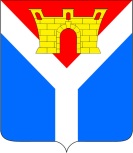 Совет Усть-Лабинского городского поселенияУсть-Лабинского районаР Е Ш Е Н И Еот 10.03.2021	                          		                                                      № 9г. Усть-Лабинск                                         		                           Протокол № 27О внесении изменений в решение Совета Усть-Лабинского городского поселения Усть-Лабинского района от 05 апреля 2018 года №2 протокол №48 «Об утверждении Правил благоустройства территории Усть-Лабинского городского поселения Усть-Лабинского района»В целях приведения в соответствие с действующим законодательством муниципального правового акта Совет Усть-Лабинского городского поселения Усть-Лабинского района решил:1. Протест заместителя прокурора Усть-Лабинского района от 15.02.2021 года № 7-02-21/1304 удовлетворить.2.     Внести в решение Совета Усть-Лабинского городского поселения Усть-Лабинского района от 05 апреля 2018 года №2 протокол №48 (с изменениями от 03 сентября 2019 года №4 протокол №70, от 08 ноября 2019 года №8 протокол №5) следующие изменения:1) абзац 5 пункта 9.8 исключить.2) абзац 31 пункта 69 исключить.3. Отделу по общим и организационным  вопросам администрации Усть-Лабинского городского поселения Усть-Лабинского района (Владимирова) опубликовать настоящее решение в районной газете «Сельская новь» и разместить на официальном сайте администрации Усть-Лабинского городского поселения Усть-Лабинского района в сети «Интернет» www/gorod-ust-labinsk.ru.4. Контроль за выполнением настоящего решения возложить на комиссию Совета по вопросам жилищно-коммунального хозяйства, контроля за землепользованием, охраной окружающей среды (Выскубов).5. Настоящее решение вступает в силу на следующий день после официального опубликования.Председатель Совета Усть-Лабинского городского поселенияУсть-Лабинского района                                                                 С.Б. Агибалова                                                              Глава Усть-Лабинского городского поселения                                   С.А. ГайнюченкоУсть-Лабинского района